                                                                                                                                 “Azərbaycan Xəzər Dəniz Gəmiçiliyi”			                       			 	Qapalı Səhmdar Cəmiyyətinin 					       			“ 01 ”  Dekabr 2016-cı il tarixli		“216” nömrəli əmri ilə təsdiq edilmişdir.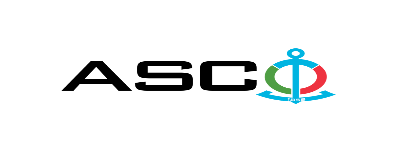 “Azərbaycan Xəzər Dəniz Gəmiçiliyi” Qapalı Səhmdar CəmiyyətiStruktur idarələrə rezin təbəqələr və paranitlərin satın alınması məqsədilə açıq müsabiqə elan edir:Müsabiqə №AM045/2023(İddiaçı iştirakçının blankında)AÇIQ MÜSABİQƏDƏ İŞTİRAK ETMƏK ÜÇÜN MÜRACİƏT MƏKTUBU___________ şəhəri                                                                         “__”_______20_-ci il___________№           							                                                                                          ASCO-nun Satınalmalar Komitəsinin Sədricənab C.Mahmudluya,Hazırkı məktubla [iddiaçı podratçının tam adı göstərilir] (nin,nun,nın) ASCO tərəfindən “__________”ın satın alınması ilə əlaqədar elan edilmiş [iddiaçı tərəfindən müsabiqənin nömrəsi daxil edilməlidir]nömrəli açıq  müsabiqədə iştirak niyyətini təsdiq edirik.Eyni zamanda [iddiaçı podratçının tam adı göstərilir] ilə münasibətdə hər hansı ləğv etmə və ya müflislik prosedurunun aparılmadığını, fəaliyyətinin dayandırılmadığını və sözügedən satınalma müsabiqəsində iştirakını qeyri-mümkün edəcək hər hansı bir halın mövcud olmadığını təsdiq edirik. Əlavə olaraq, təminat veririk ki, [iddiaçı podratçının tam adı göstərilir] ASCO-ya aidiyyəti olan şəxs deyildir.Tərəfimizdən təqdim edilən sənədlər və digər məsələlərlə bağlı yaranmış suallarınızı operativ cavablandırmaq üçün əlaqə:Əlaqələndirici şəxs: Əlaqələndirici şəxsin vəzifəsi: Telefon nömrəsi: E-mail: Qoşma: İştirak haqqının ödənilməsi haqqında bank sənədinin əsli – __ vərəq.________________________________                                   _______________________                   (səlahiyyətli şəxsin A.A.S)                                                                                                        (səlahiyyətli şəxsin imzası)_________________________________                                                                  (səlahiyyətli şəxsin vəzifəsi)                                                M.Y.                                               MALLARIN SİYAHISI:Bütün mallara Mənşə və uyğunluq sertifikatı tələb olunur.QEYD: Ödənişin sifariş üzrə mallar çatıdırıldıqdan sonra edilməsi nəzərdə tutulmuşdur, avans təklif edən iştirakçıların təklifləri  kənarlaşdırılacaqdır. Müsabiqədə qalib elan olunan iddiaçı şirkət ilə satınalma müqaviləsi bağlanmamışdan öncə ASCO-nun Satınalmalar qaydalarına uyğun olaraq iddiaçının yoxlanılması həyata keçirilir.    Həmin şirkət bu linkə http://asco.az/sirket/satinalmalar/podratcilarin-elektron-muraciet-formasi/ keçid alıb xüsusi formanı doldurmalı və ya aşağıdakı sənədləri təqdim etməlidir:Şirkətin nizamnaməsi (bütün dəyişikliklər və əlavələrlə birlikdə)Kommersiya hüquqi şəxslərin reyestrindən çıxarışı (son 1 ay ərzində verilmiş)Təsisçi hüquqi şəxs olduqda, onun təsisçisi haqqında məlumatVÖEN ŞəhadətnaməsiAudit olunmuş mühasibat uçotu balansı və ya vergi bəyannaməsi (vergi qoyma sistemindən asılı olaraq)/vergi orqanlarından vergi borcunun olmaması haqqında arayışQanuni təmsilçinin şəxsiyyət vəsiqəsiMüəssisənin müvafiq xidmətlərin göstərilməsi/işlərin görülməsi üçün lazımi lisenziyaları (əgər varsa)Qeyd olunan sənədləri təqdim etməyən və ya yoxlamanın nəticəsinə uyğun olaraq müsbət qiymətləndirilməyən şirkətlərlə müqavilə bağlanılmır və müsabiqədən kənarlaşdırılır. Müsabiqədə iştirak etmək üçün təqdim edilməli sənədlər:Müsabiqədə iştirak haqqında müraciət (nümunə əlavə olunur);İştirak haqqının ödənilməsi barədə bank sənədi;Müsabiqə təklifi; Malgöndərənin son bir ildəki (əgər daha az müddət fəaliyyət göstərirsə, bütün fəaliyyət dövründəki) maliyyə vəziyyəti barədə bank sənədi;Azərbaycan Respublikasında vergilərə və digər icbari ödənişlərə dair yerinə yetirilməsi vaxtı keçmiş öhdəliklərin, habelə son bir il ərzində (fəaliyyətini dayandırdığı müddət nəzərə alınmadan) vergi ödəyicisinin Azərbaycan Respublikasının Vergi Məcəlləsi ilə müəyyən edilmiş vəzifələrinin yerinə yetirilməməsi hallarının mövcud olmaması barədə müvafiq vergi orqanlarından arayış.İlkin mərhələdə müsabiqədə iştirak haqqında müraciət (imzalanmış və möhürlənmiş) və iştirak haqqının ödənilməsi barədə bank sənədi (müsabiqə təklifi istisna olmaqla) ən geci  09.03.2023-cü il, Bakı vaxtı ilə saat 17:00-a qədər Azərbaycan, rus və ya ingilis dillərində “Azərbaycan Xəzər Dəniz Gəmiçiliyi” Qapalı Səhmdar Cəmiyyətinin ( “ASCO” və ya “Satınalan təşkilat”) yerləşdiyi ünvana və ya Əlaqələndirici Şəxsin elektron poçtuna göndərilməlidir, digər sənədlər isə müsabiqə təklifi zərfinin içərisində təqdim edilməlidir.   Satın alınması nəzərdə tutulan mal, iş və xidmətlərin siyahısı (təsviri) əlavə olunur.İştirak haqqının məbləği və Əsas Şərtlər Toplusunun əldə edilməsi:Müsabiqədə iştirak etmək istəyən iddiaçılar aşağıda qeyd olunmuş məbləğdə iştirak haqqını ASCO-nun bank hesabına ödəyib (ödəniş tapşırığında müsabiqə keçirən təşkilatın adı, müsabiqənin predmeti dəqiq göstərilməlidir), ödənişi təsdiq edən sənədi birinci bölmədə müəyyən olunmuş vaxtdan gec olmayaraq ASCO-ya təqdim etməlidir. Bu tələbləri yerinə yetirən iddiaçılar satınalma predmeti üzrə Əsas Şərtlər Toplusunu elektron və ya çap formasında əlaqələndirici şəxsdən elanın IV bölməsində göstərilən tarixədək həftənin istənilən iş günü saat 08:00-dan 17:00-a kimi ala bilərlər.İştirak haqqının məbləği (ƏDV-siz): 50 azn.Iştirak haqqı manat və ya ekvivalent məbləğdə ABŞ dolları və AVRO ilə ödənilə bilər.  Hesab nömrəsi: İştirak haqqı ASCO tərəfindən müsabiqənin ləğv edilməsi halı istisna olmaqla, heç bir halda geri qaytarılmır.Müsabiqə təklifinin təminatı :Müsabiqə təklifi üçün təklifin qiymətinin azı 1 (bir) %-i həcmində bank təminatı (bank qarantiyası) tələb olunur. Bank qarantiyasının forması Əsas Şərtlər Toplusunda göstəriləcəkdir. Bank qarantiyalarının əsli müsabiqə zərfində müsabiqə təklifi ilə birlikdə təqdim edilməlidir. Əks təqdirdə Satınalan Təşkilat belə təklifi rədd etmək hüququnu özündə saxlayır. Qarantiyanı vermiş maliyyə təşkilatı Azərbaycan Respublikasında və/və ya beynəlxalq maliyyə əməliyyatlarında qəbul edilən olmalıdır. Satınalan təşkilat etibarlı hesab edilməyən bank qarantiyaları qəbul etməmək hüququnu özündə saxlayır.Satınalma müsabiqəsində iştirak etmək istəyən şəxslər digər növ təminat (akkreditiv, qiymətli kağızlar, satınalan təşkilatın müsabiqəyə dəvət sənədlərində göstərilmiş xüsusi hesabına  pul vəsaitinin köçürülməsi, depozitlər və digər maliyyə aktivləri) təqdim etmək istədikdə, təminat növünün mümkünlüyü barədə Əlaqələndirici Şəxs vasitəsilə əvvəlcədən ASCO-ya sorğu verməlidir və razılıq əldə etməlidir. Müqavilənin yerinə yetirilməsi təminatı satınalma müqaviləsinin qiymətinin 3 (üç) %-i məbləğində tələb olunur.Hazırki satınalma əməliyyatı üzrə Satınalan Təşkilat tərəfindən yalnız malların anbara təhvil verilməsindən sonra ödənişinin yerinə yetirilməsi nəzərdə tutulur, avans ödəniş nəzərdə tutulmamışdır.Müqavilənin icra müddəti: Malların mümkün olan qısa müddət ərzində tədarük edilməsi arzuolunandır, bu məsələ ilə bağlı (tədarük müddəti şərtinə görə) qiymətləndirmə balının verilməsi nəzərdə tutulmuşdur (Əsas Şərtlər Toplusunda göstəriləcəkdir).Müsabiqə təklifinin təqdim edilməsinin son tarixi və vaxtı:Müsabiqədə iştirak haqqında müraciəti və iştirak haqqının ödənilməsi barədə bank sənədini birinci bölmədə qeyd olunan vaxta qədər təqdim etmiş iştirakçılar, öz müsabiqə təkliflərini bağlı zərfdə (1 əsli və 1 surəti olmaqla) 16.03.2023-cü il, Bakı vaxtı ilə saat 17:00-a qədər ASCO-ya təqdim etməlidirlər.Göstərilən tarixdən və vaxtdan sonra təqdim olunan təklif zərfləri açılmadan geri qaytarılacaqdır.Satınalan təşkilatın ünvanı:Azərbaycan Respublikası, Bakı şəhəri, AZ1003 (indeks), Bakı şəhəri Mikayıl Useynov küçəsi 2 ASCO-nun Satınalmalar Komitəsi.Əlaqələndirici şəxs:Vüqar CəlilovASCO-nun Satınalmalar Departamentinin aparıcı mütəxəssisiTelefon nömrəsi: +99451 229 62 79Elektron ünvan: vuqar.calilov@asco.az, tender@asco.azHüquqi məsələlər üzrə:Telefon nömrəsi: +994 12 4043700 (daxili: 1262)Elektron ünvan: tender@asco.az Müsabiqə təklif zərflərinin açılışı tarixi, vaxtı və yeri:Zərflərin açılışı 17.03.2023-cü il tarixdə, Bakı vaxtı ilə saat 14:30-da  elanın V bölməsində göstərilmiş ünvanda baş tutacaqdır. Zərflərin açılışında iştirak etmək istəyən şəxslər iştirak səlahiyyətlərini təsdiq edən sənədi (iştirakçı hüquqi və ya fiziki şəxs tərəfindən verilmiş müvafiq etibarnamə) və şəxsiyyət vəsiqələrini müsabiqənin baş tutacağı tarixdən ən azı yarım saat qabaq Satınalan Təşkilata təqdim etməlidirlər.Müsabiqənin qalibi haqqında məlumat:Müsabiqə qalibi haqqında məlumat ASCO-nun rəsmi veb-səhifəsinin “Elanlar” bölməsində yerləşdiriləcəkdir.Müsabiqənin digər şərtləri:Malların 1 (bir) il ərzində hissə-hissə, ASCO tərəfindən veriləcək sifarişlər əsasında alınması nəzərdə tutulur. №Malların adıÖlçü vahidiMiqdarTələbnamə nömrəsiBölmənin adı1Kipləşdirici kəndir AP-31 14x14kq10010060660Zığ GTTZ2Kipləşdirici kəndir AP-31 16x16kq10010060660Zığ GTTZ3Kipləşdirici kəndir AP-31 8x8kq5010060660Zığ GTTZ4Kipləşdirici kəndir AP-31 10x10kq10010060660Zığ GTTZ5Kipləşdirici kəndir AP-31 12x12kq10010060660Zığ GTTZ6Paronit armirləşmiş ПА 2х1000х1500kq20010060660Zığ GTTZ7Paronit armirləşmiş ПА 3х1000х1500kq20010060660Zığ GTTZ8Paronit ПОН 2,0х1500х3000kq60010060660Zığ GTTZ9Paronit ПОН 3,0х1500х3000kq100010060660Zığ GTTZ10Rezin təbəgə  1Ф-I-МБС-С-2  ГОСТ7338-90kq10010060660Zığ GTTZ11Rezin təbəgə  1Ф-I-МБС-С-3  ГОСТ7338-90kq60010060660Zığ GTTZ12Rezin təbəgə  1Ф-I-МБС-С-4  ГОСТ7338-90kq120010060660Zığ GTTZ13Rezin təbəgə  1Ф-I-МБС-С-5  ГОСТ7338-90kq50010060660Zığ GTTZ14Rezin təbəqə b=15mm(içi ipli)ГОСТ7338-90kq10010060660Zığ GTTZ15Rezin təbəgə  1Ф-I-МБС-С-2  ГОСТ7338-90kq10010060660Zığ GTTZ16Paronit ПМБ-1 1,0х850х1000kq10010060660Zığ GTTZ17Paronit ПМБ-1 4,0х1000х850 ГОСТ 481-80kq20010060660Zığ GTTZ18Çiy rezin (xüsusi təyinatlı)марки B-14-1kq25010060660Zığ GTTZ19Əyləc asbest təbəgəsi ЛАТ-1-12x120metr2010060298Bibiheybət GTZ20Əyləc asbest təbəgəsi ЛАТ-2-10x100metr1810060298Bibiheybət GTZ21Kipləşdirici kəndir AP-31 14x14kq4510060298Bibiheybət GTZ22Kipləşdirici kəndir AP-31 16x16kq2510060298Bibiheybət GTZ23Kipləşdirici kəndir AP-31 8x8kq4510060298Bibiheybət GTZ24Kipləşdirici kəndir AP-31 10x10kq4510060298Bibiheybət GTZ25Kipləşdirici kəndir AP-31 12x12kq4510060298Bibiheybət GTZ26Kipləşdirici kəndir AS 12x12kq4910060298Bibiheybət GTZ27Kipləşdirici kəndir PPF 36x36kq5010060298Bibiheybət GTZ28Kipləşdirici kəndir PPF 38x38kq10010060298Bibiheybət GTZ29Kipləşdirici kəndir PPF 42x42kq4010060298Bibiheybət GTZ30Kipləşdirici kəndir PPF 45x45kq4010060298Bibiheybət GTZ31Kipləşdirici kəndir AP-31 18x18kq4010060298Bibiheybət GTZ32Paronit armirləşmiş ПА 2х1000х1500kq20010060298Bibiheybət GTZ33Paronit armirləşmiş ПА 3х1000х1500kq30010060298Bibiheybət GTZ34Paronit ПОН 2,0х1500х3000kq70010060298Bibiheybət GTZ35Paronit ПОН 3,0х1500х3000kq70010060298Bibiheybət GTZ36Paronit arminləşmiş ПА 1,2х1000х1500kq10010060298Bibiheybət GTZ37Paronit ПМБ-1 1,5x1000x800kq10010060298Bibiheybət GTZ38Paronit ПМБ-1 2,0x1000x700kq15010060298Bibiheybət GTZ39Paronit armin. b=3.0mm ПА 3,0x400x300kq5010060298Bibiheybət GTZ40Paronit armin. b=2.0mm ПА 2,0x400x300kq5010060298Bibiheybət GTZ41Rezin təbəgə 2Ф-II-МБС-С-10kq20010060298Bibiheybət GTZ42Rezin təbəgə  1Ф-I-МБС-С-2  ГОСТ7338-90kq50010060298Bibiheybət GTZ43Rezin təbəgə  1Ф-I-МБС-С-3  ГОСТ7338-90kq100010060298Bibiheybət GTZ44Rezin təbəgə  2Ф-II-МБС-С-3kq150010060298Bibiheybət GTZ45Rezin təbəgə  2Ф-II-МБС-С-4kq200010060298Bibiheybət GTZ46Çiy rezin (xüsusi təyinatlı)  марки 6190kq1010060298Bibiheybət GTZ47Çiy rezin (xüsusi təyinatlı)   марки 199kq1010060298Bibiheybət GTZ48Çiy rezin (xüsusi təyinatlı)  P-28kq1010060298Bibiheybət GTZ49Çiy rezin(xüsusi təyinatlı)марки 4-343-4kq1010060298Bibiheybət GTZ50Çiy rezin(xüsusi təyinatlı)марки ИРП1315kq1010060298Bibiheybət GTZ51N-kəsi dairəvi rezin 1-4С Ø 3metr15010060298Bibiheybət GTZ52N-kəsi dairəvi rezin 1-4С Ø 4metr13010060298Bibiheybət GTZ53N-kəsi dairəvi rezin 1-4С Ø 4,5metr6010060298Bibiheybət GTZ54N-kəsi dairəvi rezin 1-4С Ø 5metr12010060298Bibiheybət GTZ55N-kəsi dairəvi rezin 1-4С Ø 5,5metr6010060298Bibiheybət GTZ56N-kəsi dairəvi rezin 1-4С Ø 6metr30010060298Bibiheybət GTZ57N-kəsi dairəvi rezin 1-4С Ø 7metr25010060298Bibiheybət GTZ58N-kəsi dairəvi rezin 1-4С Ø 7,5metr3010060298Bibiheybət GTZ59N-kəsi dairəvi rezin 1-4С Ø 8metr7010060298Bibiheybət GTZ60N-kəsi dairəvi rezin 1-4С Ø 9metr6010060298Bibiheybət GTZ61N-kəsi dairəvi rezin 1-4С Ø 10metr7010060298Bibiheybət GTZ62Kipləyici düzbucaqlı şnur 10x10 mmС-509metr5010060298Bibiheybət GTZ63Kipləyici düzbucaqlı şnur 10x12 mm С-509metr5010060298Bibiheybət GTZ64Rezin təbəqə (MBS) δ=2 mmkq2010059806XDND Atlet-2465Rezin təbəqə (MBS) δ=3 mmkq2010059806XDND Atlet-2466Dielektrik rezin xalça 1,2x14 metrm21510058729XDND Geofizik-367Dielektrik xalça 75X75 (rezin)ədəd610058729XDND Geofizik-368Dielektrik xalça 1000x15000mm, 1000V, -15/+40°Сədəd410057651Bibiheybət GTZ Tərsanələrə69Dielektrik xalça 15x1,2metrmetr1810056085XDND K.Ağasiyev70Rezin təbəqə δ-4mmkq1010056078XDND71Rezin təbəqə (MBS) δ=3 mmkq1010056078XDND72Rezin təbəqə (MBS) δ=1 mmkq1010056078XDND73Rezin təbəqə (MBS) δ=2 mmkq1010056078XDND74Dielektrik rezin ayaqaltı 50 x 300smədəd110055832XDND İNK vəTŞ75Dielektrik rezin ayaqaltı 60 x 200smədəd410055832XDND İNK vəTŞ76REZİN LÖVHƏ 5 MMkq60010054671Bibiheybət GTZ BPM-70177Paronit ПОН 2,0х1500х3000 ГОСТ 481-80kq12010054671Bibiheybət GTZ BPM-70178Paronit ПМБ-1 2,0х850х1000kq2410054332Bibiheybət GTZPSK-5179Dielektrik xalça(kovrik) 1,5x30metrm21010051735DND Şəki 80Rezin təbəgə  1Ф-I-МБС-С-5  ГОСТ7338-90kq50010058807Bibiheybət GTZ81Rezin təbəgə  1Ф-I-МБС-С-4  ГОСТ7338-90kq50010059157Bibiheybət GTZ82Rezin təbəgə  1Ф-I-МБС-С-5  ГОСТ7338-90kq50010059157Bibiheybət GTZ83Paronit ПМБ- 2,0х1500x3000kq12010059157Bibiheybət GTZ84Rezin təbəqəb=5mm(kar.içi ip) ГОСТ 7338-90kq50010059591Bibiheybət GTZ85Paronit ПМБ- 2,0х1500x3000kq30010059591Bibiheybət GTZ86Paronit ПМБ-1 1,0х800х1000kq20010059591Bibiheybət GTZ87N-kəsi dairəvi rezin 1-4С Ø 3metr2010059591Bibiheybət GTZ88Çiy rezin  (xüsusi təyinatlı)марки B-14-1kq10010059621Zığ GTTZ89Rezin list ( s=4mm ) Техпластина 1Ф-I-МБС-С-4  ГОСТ7338-90kq30010059621Zığ GTTZ90Paronit (Vərəqin ölşüləri: 3,0х1000х850   PMB-1 - yağa və benzinə davamlı ) ГОСТ 481-80kq20010059621Zığ GTTZ91Paronit (Vərəqin ölşüləri: 2,0х850х1000   PMB-1 - yağa və benzinə davamlı ) ГОСТ 481-80kq20010059621Zığ GTTZ92Əyləc asbest təbəgəsi ЛАТ-2-10x100metr3010060961DND93Kipləşdirici kəndir AP-31 8x8kq3010060961DND94Kipləşdirici kəndir AP-31 10x10kq3010060961DND95Kipləşdirici kəndir AP-31 12x12kq3010060961DND96Kipləşdirici kəndir PPF 36x36kq20010060961DND97Kipləşdirici kəndir PPF 42x42kq6010060961DND98Kipləşdirici kəndir PPF 45x45kq6010060961DND99Paronit armirləşmiş ПА 2х1000х1500kq10010060961DND100Paronit armirləşmiş ПА 3х1000х1500kq10010060961DND101Paronit ПОН 2,0х1500х3000kq40010060961DND102Paronit ПОН 3,0х1500х3000kq60010060961DND103Paronit arminləşmiş ПА 3,0x1500x1000mmkq20010060961DND104Rezin təbəgə  1Ф-I-МБС-С-2  ГОСТ7338-90kq10010060961DND105Rezin təbəgə  1Ф-I-МБС-С-3  ГОСТ7338-90kq50010060961DND106Paronit arminləşmiş ПА 1,2х1000х1500kq20010060961DND107Paronit ПОН 2,0х1500х3000kq40010060961DND108Paronit ПОН 3,0х1500х3000kq60010060961DND109Paronit armirləşmiş ПА 3х1000х1500kq30010060961DND110Rezin təbəqə 20x1000x1000mmkq80010060961DND111Rezin təbəqə b=5mm(kar.içi ip)ГОСТ7338-90kq30010060961DND112Azbestli əyləc lenti 10x120mm, ЛАТ-2metr5010060961DND113Rezin təbəgə 1Ф-I-МБС-С-4 ГОСТ7338-90kq4010059958DND Merkuri 1114Rezin təbəgə 1Ф-I-МБС-С-4 ГОСТ7338-90kq25010061269Zığ GTTZ115Dielektrik ayaqaltı PS-0.07,  75x60x7 smədəd3010061269Zığ GTTZ